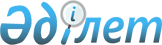 О признании утратившим силу постановления Правительства Республики Казахстан от 6 марта 2012 года № 290 "Об утверждении Правил разработки государственных общеобязательных стандартов образования"Постановление Правительства Республики Казахстан от 10 апреля 2015 года № 220      Правительство Республики Казахстан ПОСТАНОВЛЯЕТ:



      1. Признать утратившим силу постановление Правительства Республики Казахстан от 6 марта 2012 года № 290 «Об утверждении Правил разработки государственных общеобязательных стандартов образования» (САПП Республики Казахстан, 2012 г., № 35, ст. 463).



      2. Настоящее постановление вводится в действие со дня его подписания и подлежит официальному опубликованию.      Премьер-Министр

      Республики Казахстан                   К. Масимов
					© 2012. РГП на ПХВ «Институт законодательства и правовой информации Республики Казахстан» Министерства юстиции Республики Казахстан
				